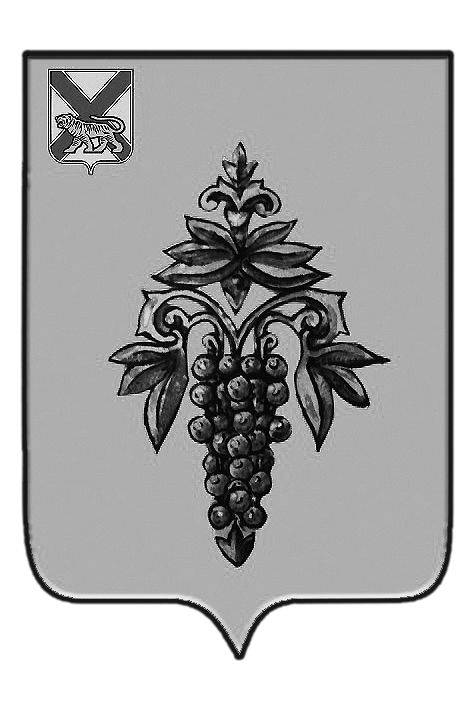 ДУМА ЧУГУЕВСКОГО МУНИЦИПАЛЬНОГО РАЙОНА Р  Е  Ш  Е  Н  И  ЕНа основании Федеральных законов от 25 декабря 2008 года № 273-ФЗ «О противодействии коррупции», от 02 марта 2007 года № 25-ФЗ «О муниципальной службе в Российской Федерации», Указа Президента Российской Федерации от 18 мая 2009 года № 561 «Об утверждении Порядка размещения сведений о доходах, об имуществе и обязательствах имущественного характера лиц, замещающих государственные должности Российской Федерации, федеральных государственных служащих и членов их семей на официальных сайтах федеральных государственных органов и государственных органов субъектов Российской Федерации и предоставления этих сведений общероссийским средствам массовой информации для опубликования»,  руководствуясь Уставом Чугуевского муниципального района, Дума Чугуевского муниципального района РЕШИЛА:1. Принять решение Думы Чугуевского муниципального района «О Порядке размещения сведений о доходах, об имуществе и обязательствах имущественного характера лиц, замещающих должности муниципальной службы органов местного самоуправления Чугуевского муниципального района, и членов их семей на официальном сайте Чугуевского муниципального района и предоставления этих сведений средствам массовой информации для опубликования».	2. Направить указанное решение главе Чугуевского муниципального района для подписания и опубликования.	3. Настоящее решение вступает в силу со дня его принятия.ДУМА ЧУГУЕВСКОГО МУНИЦИПАЛЬНОГО РАЙОНА Р  Е  Ш  Е  Н  И  ЕПринято Думой Чугуевского муниципального района«14» декабря 2012 годаСтатья 1.1.1. Настоящим Порядком о размещении сведений о доходах, об имуществе и обязательствах имущественного характера лиц, замещающих должности муниципальной службы в органах местного самоуправления Чугуевского муниципального района, и членов их семей на официальном сайте Чугуевского муниципального района и предоставления этих сведений средствам массовой информации для опубликования (далее - Порядок) устанавливаются обязанности организационного отдела администрации Чугуевского муниципального района (далее – организационный отдел администрации), организационного отдела Думы Чугуевского муниципального района для ведения кадровой работы (далее организационный отдел Думы), лица, уполномоченного председателем контрольно-счетного комитета Чугуевского муниципального района для ведения кадровой работы (далее - лицо, уполномоченное председателем контрольно-счетного комитета) по размещению сведений о доходах, об имуществе и обязательствах имущественного характера лиц, замещающих должности муниципальной службы в органах местного самоуправления Чугуевского муниципального района, их супругов и несовершеннолетних детей (далее - сведения о доходах, об имуществе и обязательствах имущественного характера) на официальном сайте Чугуевского муниципального района, а также по предоставлению этих сведений средствам массовой информации для опубликования по их запросам.1.2. На официальном сайте Чугуевского муниципального района размещаются и средствам массовой информации предоставляются для опубликования следующие сведения о доходах, об имуществе и обязательствах имущественного характера:- перечень объектов недвижимого имущества, принадлежащих лицу, замещающему должность муниципальной службы в органах местного самоуправления Чугуевского муниципального района, его супруге (супругу) и несовершеннолетним детям на праве собственности или находящихся в их пользовании, с указанием вида, площади и страны расположения каждого из них;- перечень транспортных средств с указанием вида и марки, принадлежащих на праве собственности лицу, замещающему должность муниципальной службы в органах местного самоуправления Чугуевского муниципального района, его супруге (супругу) и несовершеннолетним детям;- декларированный годовой доход лица, замещающего должность муниципальной службы в органах местного самоуправления Чугуевского муниципального района, его супруги (супруга) и несовершеннолетних детей.1.3. В размещаемых на официальном сайте Чугуевского муниципального района и предоставляемых средствам массовой информации для опубликования сведений о доходах, об имуществе и обязательствах имущественного характера запрещается указывать:- иные сведения (кроме указанных в пункте 2 настоящего Порядка) о доходах лица, замещающего должность муниципальной службы в органах местного самоуправления Чугуевского муниципального района, его супруги (супруга) и несовершеннолетних детей, об имуществе, принадлежащем на праве собственности названным лицам, и об их обязательствах имущественного характера;- персональные данные супруги (супруга), детей и иных членов семьи лица, замещающего должность муниципальной службы в органах местного самоуправления Чугуевского муниципального района;- данные, позволяющие определить место жительства, почтовый адрес, телефон и иные индивидуальные средства коммуникации лица, замещающего должность муниципальной службы в органах местного самоуправления Чугуевского муниципального района, его супруги (супруга), детей и иных членов семьи;- данные, позволяющие определить местонахождение объектов недвижимого имущества, принадлежащих лицу, замещающему должность муниципальной службы в органах местного самоуправления Чугуевского муниципального района, его супруге (супругу), детям, иным членам семьи на праве собственности или находящихся в их пользовании;- информацию, отнесенную к государственной тайне или являющуюся конфиденциальной.1.4. Сведения о доходах, об имуществе и обязательствах имущественного характера, указанные в пункте 2 настоящего Порядка, размещаются на официальном сайте Чугуевского муниципального района в 14-дневный срок со дня истечения срока, установленного для подачи справок о доходах, об имуществе и обязательствах имущественного характера лицами, замещающими должности муниципальной службы в органах местного самоуправления Чугуевского муниципального района.1.5. Размещение на официальном сайте Чугуевского муниципального района сведений о доходах, об имуществе и обязательствах имущественного характера, указанных в пункте 2 настоящего Порядка, обеспечивается организационным отделом администрации Чугуевского муниципального района.1.6. Организационный отдел администрации, организационный отдел Думы и лицо, уполномоченное председателем контрольно-счетного комитета:- в трехдневный срок со дня поступления запроса от средства массовой информации сообщают о нем лицу, замещающему должность муниципальной службы в органах местного самоуправления Чугуевского муниципального района, в отношении которого поступил запрос;- в семидневный срок со дня поступления запроса от средства массовой информации обеспечивает предоставление ему сведений, указанных в пункте 2 настоящего Порядка, в том случае, если запрашиваемые сведения отсутствуют на официальном сайте Чугуевского муниципального района.1.7. Организационный отдел администрации, организационный отдел Думы и лицо, уполномоченное председателем Контрольно-счетного комитета несут в соответствии с законодательством Российской Федерации ответственность за несоблюдение настоящего Порядка, а также за разглашение сведений, отнесенных к государственной тайне или являющихся конфиденциальными.Статья 2. Настоящее решение вступает в силу со дня его опубликования.«18» декабря 2012 г.№ 281 – НПАОт 14.12.2012г. № 281О Порядке размещения сведений о доходах, об имуществе и обязательствах имущественного характера лиц, замещающих должности муниципальной службы органов местного самоуправления Чугуевского муниципального района, и членов их семей на официальном сайте Чугуевского муниципального района и предоставления этих сведений средствам массовой информации для опубликования О Порядке размещения сведений о доходах, об имуществе и обязательствах имущественного характера лиц, замещающих должности муниципальной службы органов местного самоуправления Чугуевского муниципального района, и членов их семей на официальном сайте Чугуевского муниципального района и предоставления этих сведений средствам массовой информации для опубликования Председатель ДумыЧугуевского муниципального района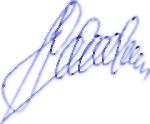 П.И.ФедоренкоПорядок размещения сведений о доходах, об имуществе и обязательствах имущественного характера лиц, замещающих должности муниципальной службы органов местного самоуправления Чугуевского муниципального района, и членов их семей на официальном сайте Чугуевского муниципального района и предоставления этих сведений средствам массовой информации для опубликования Порядок размещения сведений о доходах, об имуществе и обязательствах имущественного характера лиц, замещающих должности муниципальной службы органов местного самоуправления Чугуевского муниципального района, и членов их семей на официальном сайте Чугуевского муниципального района и предоставления этих сведений средствам массовой информации для опубликования Глава Чугуевского муниципального района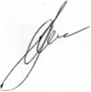 А.А.Баскаков